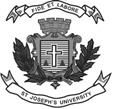                              ST. JOSEPH’S UNIUVERSITY, BANGALORE-27                             ST. JOSEPH’S UNIUVERSITY, BANGALORE-27                             ST. JOSEPH’S UNIUVERSITY, BANGALORE-27                             ST. JOSEPH’S UNIUVERSITY, BANGALORE-27                             ST. JOSEPH’S UNIUVERSITY, BANGALORE-27                             ST. JOSEPH’S UNIUVERSITY, BANGALORE-27                             ST. JOSEPH’S UNIUVERSITY, BANGALORE-27MSc Computer Science–II SEMESTERMSc Computer Science–II SEMESTERMSc Computer Science–II SEMESTERMSc Computer Science–II SEMESTERMSc Computer Science–II SEMESTERMSc Computer Science–II SEMESTERMSc Computer Science–II SEMESTERSEMESTER EXAMINATION: APRIL 2024(Examination conducted in May/June  2024)SEMESTER EXAMINATION: APRIL 2024(Examination conducted in May/June  2024)SEMESTER EXAMINATION: APRIL 2024(Examination conducted in May/June  2024)SEMESTER EXAMINATION: APRIL 2024(Examination conducted in May/June  2024)SEMESTER EXAMINATION: APRIL 2024(Examination conducted in May/June  2024)SEMESTER EXAMINATION: APRIL 2024(Examination conducted in May/June  2024)SEMESTER EXAMINATION: APRIL 2024(Examination conducted in May/June  2024)CS8121- Advanced Database management System (For current batch students only)CS8121- Advanced Database management System (For current batch students only)CS8121- Advanced Database management System (For current batch students only)CS8121- Advanced Database management System (For current batch students only)CS8121- Advanced Database management System (For current batch students only)CS8121- Advanced Database management System (For current batch students only)CS8121- Advanced Database management System (For current batch students only)Time- 2 hrsTime- 2 hrsMax Marks-50Max Marks-50Max Marks-50This paper contains two printed pages and three partsPART AAnswer All the following questions. 						5 * 2=10Write the purpose of GROUP BY clause of SQL.Give any one conflict that can be caused during write and read operation with example.Differentiate intra and inter query processing. How would you differentiate between OLTP and Data Warehousing in a tabular manner?List the Components of Data warehouse.                                               PART BAnswer any FIVE of the following:							5 *4 =20 A set of functional dependency for the relation R{A,B,C,0,E,F} is AB->C,C->A,      BC->D,ACD->B,BE->C,EC->FA,CF->BD,D->E. Find the minimum cover for this set of FDs.Explain timestamp based protocol in concurrent transactions. Discuss fragmentation transparency, replication transparency and locationtransparency in distributed databases.List two major difficulties with the log based recovery without checkpoints. Describe the different types of OLAP operations.Write the different tools for Data warehouse development.Differentiate super key and foreign key with example that is used in company Database.                                         PART CAnswer any TWO of the following.							10x2=20 Give example with reason: i) Serializability ii) Defered                                      (5+5)14.  a) How is “Snowflake Schema”  used in Data warehousing?                            (5+5)   b) Discuss fragmentation transparency, replication transparency and location transparency in distributed databases.Consider the following two tables: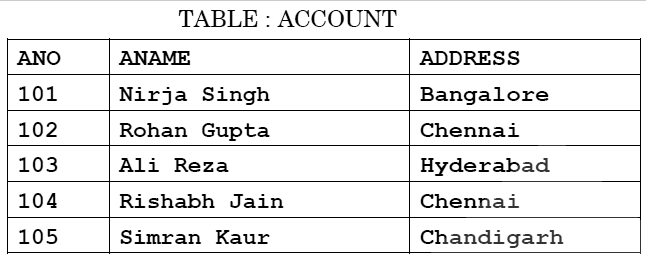 TABLE: TRANSACTUse Suitable SQL commands to create above Database with all constraints.Write the SQL queries for the following:To display details of all transactions of TYPE Withdraw from TRANSACT tableTo display ANO and AMOUNT of all Deposit and Withdrawals done in month of„May‟ 2017 from table TRANSACTTo display first date of transaction (DOT) from table TRANSACT for Account having ANO as 102To display ANO, ANAME, AMOUNT and DOT of those persons from ACCOUNT and TRANSACT table who have done transaction less than or equal to 3000SELECT ANO, ANAME FROM ACCOUNTWHERE ADDRESS NOT IN ('CHENNAI', 'BANGALORE');This paper contains two printed pages and three partsPART AAnswer All the following questions. 						5 * 2=10Write the purpose of GROUP BY clause of SQL.Give any one conflict that can be caused during write and read operation with example.Differentiate intra and inter query processing. How would you differentiate between OLTP and Data Warehousing in a tabular manner?List the Components of Data warehouse.                                               PART BAnswer any FIVE of the following:							5 *4 =20 A set of functional dependency for the relation R{A,B,C,0,E,F} is AB->C,C->A,      BC->D,ACD->B,BE->C,EC->FA,CF->BD,D->E. Find the minimum cover for this set of FDs.Explain timestamp based protocol in concurrent transactions. Discuss fragmentation transparency, replication transparency and locationtransparency in distributed databases.List two major difficulties with the log based recovery without checkpoints. Describe the different types of OLAP operations.Write the different tools for Data warehouse development.Differentiate super key and foreign key with example that is used in company Database.                                         PART CAnswer any TWO of the following.							10x2=20 Give example with reason: i) Serializability ii) Defered                                      (5+5)14.  a) How is “Snowflake Schema”  used in Data warehousing?                            (5+5)   b) Discuss fragmentation transparency, replication transparency and location transparency in distributed databases.Consider the following two tables:TABLE: TRANSACTUse Suitable SQL commands to create above Database with all constraints.Write the SQL queries for the following:To display details of all transactions of TYPE Withdraw from TRANSACT tableTo display ANO and AMOUNT of all Deposit and Withdrawals done in month of„May‟ 2017 from table TRANSACTTo display first date of transaction (DOT) from table TRANSACT for Account having ANO as 102To display ANO, ANAME, AMOUNT and DOT of those persons from ACCOUNT and TRANSACT table who have done transaction less than or equal to 3000SELECT ANO, ANAME FROM ACCOUNTWHERE ADDRESS NOT IN ('CHENNAI', 'BANGALORE');This paper contains two printed pages and three partsPART AAnswer All the following questions. 						5 * 2=10Write the purpose of GROUP BY clause of SQL.Give any one conflict that can be caused during write and read operation with example.Differentiate intra and inter query processing. How would you differentiate between OLTP and Data Warehousing in a tabular manner?List the Components of Data warehouse.                                               PART BAnswer any FIVE of the following:							5 *4 =20 A set of functional dependency for the relation R{A,B,C,0,E,F} is AB->C,C->A,      BC->D,ACD->B,BE->C,EC->FA,CF->BD,D->E. Find the minimum cover for this set of FDs.Explain timestamp based protocol in concurrent transactions. Discuss fragmentation transparency, replication transparency and locationtransparency in distributed databases.List two major difficulties with the log based recovery without checkpoints. Describe the different types of OLAP operations.Write the different tools for Data warehouse development.Differentiate super key and foreign key with example that is used in company Database.                                         PART CAnswer any TWO of the following.							10x2=20 Give example with reason: i) Serializability ii) Defered                                      (5+5)14.  a) How is “Snowflake Schema”  used in Data warehousing?                            (5+5)   b) Discuss fragmentation transparency, replication transparency and location transparency in distributed databases.Consider the following two tables:TABLE: TRANSACTUse Suitable SQL commands to create above Database with all constraints.Write the SQL queries for the following:To display details of all transactions of TYPE Withdraw from TRANSACT tableTo display ANO and AMOUNT of all Deposit and Withdrawals done in month of„May‟ 2017 from table TRANSACTTo display first date of transaction (DOT) from table TRANSACT for Account having ANO as 102To display ANO, ANAME, AMOUNT and DOT of those persons from ACCOUNT and TRANSACT table who have done transaction less than or equal to 3000SELECT ANO, ANAME FROM ACCOUNTWHERE ADDRESS NOT IN ('CHENNAI', 'BANGALORE');This paper contains two printed pages and three partsPART AAnswer All the following questions. 						5 * 2=10Write the purpose of GROUP BY clause of SQL.Give any one conflict that can be caused during write and read operation with example.Differentiate intra and inter query processing. How would you differentiate between OLTP and Data Warehousing in a tabular manner?List the Components of Data warehouse.                                               PART BAnswer any FIVE of the following:							5 *4 =20 A set of functional dependency for the relation R{A,B,C,0,E,F} is AB->C,C->A,      BC->D,ACD->B,BE->C,EC->FA,CF->BD,D->E. Find the minimum cover for this set of FDs.Explain timestamp based protocol in concurrent transactions. Discuss fragmentation transparency, replication transparency and locationtransparency in distributed databases.List two major difficulties with the log based recovery without checkpoints. Describe the different types of OLAP operations.Write the different tools for Data warehouse development.Differentiate super key and foreign key with example that is used in company Database.                                         PART CAnswer any TWO of the following.							10x2=20 Give example with reason: i) Serializability ii) Defered                                      (5+5)14.  a) How is “Snowflake Schema”  used in Data warehousing?                            (5+5)   b) Discuss fragmentation transparency, replication transparency and location transparency in distributed databases.Consider the following two tables:TABLE: TRANSACTUse Suitable SQL commands to create above Database with all constraints.Write the SQL queries for the following:To display details of all transactions of TYPE Withdraw from TRANSACT tableTo display ANO and AMOUNT of all Deposit and Withdrawals done in month of„May‟ 2017 from table TRANSACTTo display first date of transaction (DOT) from table TRANSACT for Account having ANO as 102To display ANO, ANAME, AMOUNT and DOT of those persons from ACCOUNT and TRANSACT table who have done transaction less than or equal to 3000SELECT ANO, ANAME FROM ACCOUNTWHERE ADDRESS NOT IN ('CHENNAI', 'BANGALORE');This paper contains two printed pages and three partsPART AAnswer All the following questions. 						5 * 2=10Write the purpose of GROUP BY clause of SQL.Give any one conflict that can be caused during write and read operation with example.Differentiate intra and inter query processing. How would you differentiate between OLTP and Data Warehousing in a tabular manner?List the Components of Data warehouse.                                               PART BAnswer any FIVE of the following:							5 *4 =20 A set of functional dependency for the relation R{A,B,C,0,E,F} is AB->C,C->A,      BC->D,ACD->B,BE->C,EC->FA,CF->BD,D->E. Find the minimum cover for this set of FDs.Explain timestamp based protocol in concurrent transactions. Discuss fragmentation transparency, replication transparency and locationtransparency in distributed databases.List two major difficulties with the log based recovery without checkpoints. Describe the different types of OLAP operations.Write the different tools for Data warehouse development.Differentiate super key and foreign key with example that is used in company Database.                                         PART CAnswer any TWO of the following.							10x2=20 Give example with reason: i) Serializability ii) Defered                                      (5+5)14.  a) How is “Snowflake Schema”  used in Data warehousing?                            (5+5)   b) Discuss fragmentation transparency, replication transparency and location transparency in distributed databases.Consider the following two tables:TABLE: TRANSACTUse Suitable SQL commands to create above Database with all constraints.Write the SQL queries for the following:To display details of all transactions of TYPE Withdraw from TRANSACT tableTo display ANO and AMOUNT of all Deposit and Withdrawals done in month of„May‟ 2017 from table TRANSACTTo display first date of transaction (DOT) from table TRANSACT for Account having ANO as 102To display ANO, ANAME, AMOUNT and DOT of those persons from ACCOUNT and TRANSACT table who have done transaction less than or equal to 3000SELECT ANO, ANAME FROM ACCOUNTWHERE ADDRESS NOT IN ('CHENNAI', 'BANGALORE');This paper contains two printed pages and three partsPART AAnswer All the following questions. 						5 * 2=10Write the purpose of GROUP BY clause of SQL.Give any one conflict that can be caused during write and read operation with example.Differentiate intra and inter query processing. How would you differentiate between OLTP and Data Warehousing in a tabular manner?List the Components of Data warehouse.                                               PART BAnswer any FIVE of the following:							5 *4 =20 A set of functional dependency for the relation R{A,B,C,0,E,F} is AB->C,C->A,      BC->D,ACD->B,BE->C,EC->FA,CF->BD,D->E. Find the minimum cover for this set of FDs.Explain timestamp based protocol in concurrent transactions. Discuss fragmentation transparency, replication transparency and locationtransparency in distributed databases.List two major difficulties with the log based recovery without checkpoints. Describe the different types of OLAP operations.Write the different tools for Data warehouse development.Differentiate super key and foreign key with example that is used in company Database.                                         PART CAnswer any TWO of the following.							10x2=20 Give example with reason: i) Serializability ii) Defered                                      (5+5)14.  a) How is “Snowflake Schema”  used in Data warehousing?                            (5+5)   b) Discuss fragmentation transparency, replication transparency and location transparency in distributed databases.Consider the following two tables:TABLE: TRANSACTUse Suitable SQL commands to create above Database with all constraints.Write the SQL queries for the following:To display details of all transactions of TYPE Withdraw from TRANSACT tableTo display ANO and AMOUNT of all Deposit and Withdrawals done in month of„May‟ 2017 from table TRANSACTTo display first date of transaction (DOT) from table TRANSACT for Account having ANO as 102To display ANO, ANAME, AMOUNT and DOT of those persons from ACCOUNT and TRANSACT table who have done transaction less than or equal to 3000SELECT ANO, ANAME FROM ACCOUNTWHERE ADDRESS NOT IN ('CHENNAI', 'BANGALORE');This paper contains two printed pages and three partsPART AAnswer All the following questions. 						5 * 2=10Write the purpose of GROUP BY clause of SQL.Give any one conflict that can be caused during write and read operation with example.Differentiate intra and inter query processing. How would you differentiate between OLTP and Data Warehousing in a tabular manner?List the Components of Data warehouse.                                               PART BAnswer any FIVE of the following:							5 *4 =20 A set of functional dependency for the relation R{A,B,C,0,E,F} is AB->C,C->A,      BC->D,ACD->B,BE->C,EC->FA,CF->BD,D->E. Find the minimum cover for this set of FDs.Explain timestamp based protocol in concurrent transactions. Discuss fragmentation transparency, replication transparency and locationtransparency in distributed databases.List two major difficulties with the log based recovery without checkpoints. Describe the different types of OLAP operations.Write the different tools for Data warehouse development.Differentiate super key and foreign key with example that is used in company Database.                                         PART CAnswer any TWO of the following.							10x2=20 Give example with reason: i) Serializability ii) Defered                                      (5+5)14.  a) How is “Snowflake Schema”  used in Data warehousing?                            (5+5)   b) Discuss fragmentation transparency, replication transparency and location transparency in distributed databases.Consider the following two tables:TABLE: TRANSACTUse Suitable SQL commands to create above Database with all constraints.Write the SQL queries for the following:To display details of all transactions of TYPE Withdraw from TRANSACT tableTo display ANO and AMOUNT of all Deposit and Withdrawals done in month of„May‟ 2017 from table TRANSACTTo display first date of transaction (DOT) from table TRANSACT for Account having ANO as 102To display ANO, ANAME, AMOUNT and DOT of those persons from ACCOUNT and TRANSACT table who have done transaction less than or equal to 3000SELECT ANO, ANAME FROM ACCOUNTWHERE ADDRESS NOT IN ('CHENNAI', 'BANGALORE');